Annual Self-Evaluation Form – Manager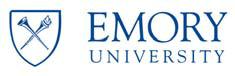 Annual Self-Evaluation Form - ManagerDate:Employee Name:Functional Knowledge and SkillsExample behaviors at Meets Expectations:Demonstrates expertise in skill and knowledge within areas relevant to one’s own function or work group.Develops and contributes to best practices in discipline or specialty area for the work group. Serves as a resource for others regarding major developments in discipline or specialtyarea, and facilitates sharing of methods and knowledge.Consistently, in all cases, seen by customers and team members as possessing high functional knowledge and skills.Additional examples: Unacceptable	Far Exceeds ExpectationsService to Others/Customer FocusExample behaviors at Meets Expectations:Anticipates adverse customer reactions and develops better alternatives. Actively solicits feedback from customers to surface needs and concerns.Proactively keeps customers informed with both formal and informal communications. Follows up with customers to ensure satisfaction.1Annual Self-Evaluation Form – Manager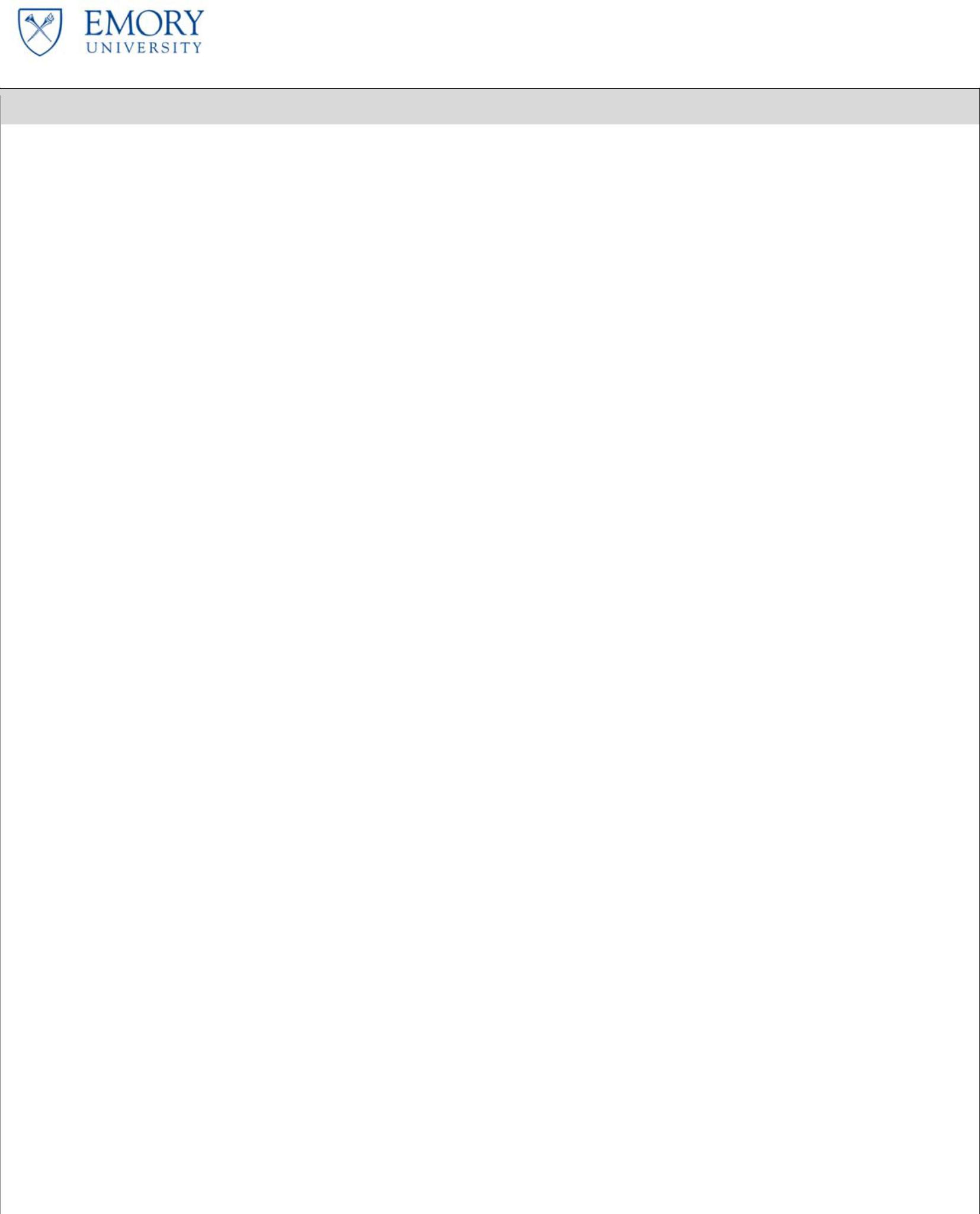 Date:Employee Name:Example behaviors at Meets Expectations:Consistently, in all cases, treats everyone, with dignity, respect and fairness; is very easy to approach and helpful.Resolves interpersonal conflicts constructively and professionally; seldom requires outside assistance.Enthusiastically spends time with others to help them and the team succeed.Promotes awareness and respect of cultural and individual values and differences; leverages the strengths of others to accomplish goals, regardless of background.Listens to and carefully considers ideas from others, even when different from own; ensures all sides are heard before reaching a conclusion.Encourages teamwork among direct reports; facilitates resolution of team conflicts; promotes respect among all team members.Additional examples: Unacceptable	Far Exceeds ExpectationsCommunicationExample behaviors at Meets Expectations:Provides regular, consistent, and meaningful information to others; ensures appropriate individuals are informed.Listens carefully to others, asks questions for clarification, and ensures message is understood.Communicates in a clear and concise manner using appropriate grammar, pronunciation and tone; conveys message using appropriate method of communication (email, phone, in person).Demonstrates an ability to influence others by modeling appropriate body language and nonverbal communication.2Annual Self-Evaluation Form – Manager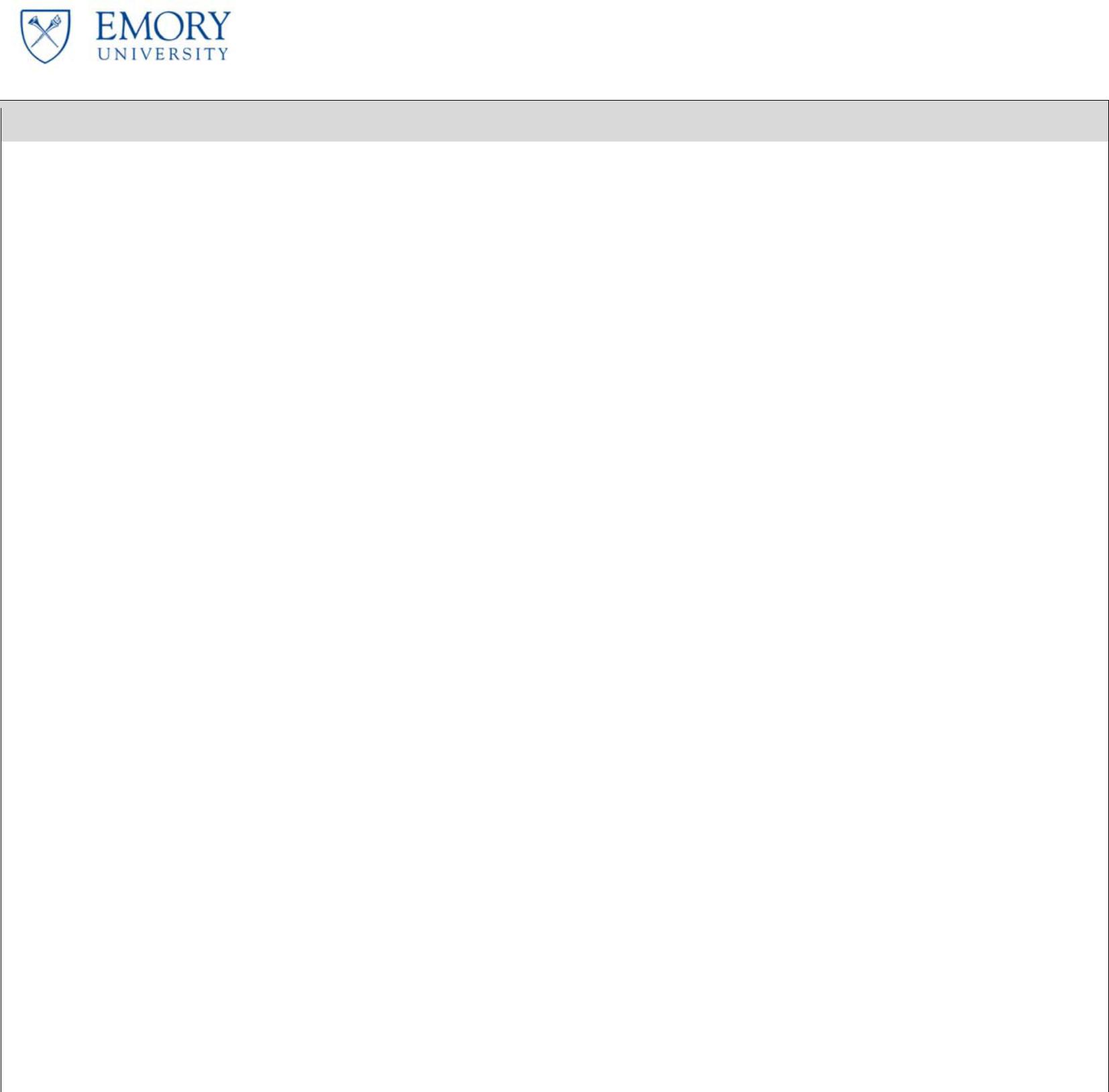 Date:Employee Name:Tailors communication style to the needs of each situation and audience.Encourages direct reports to communicate consistently, clearly and professionally.Additional examples: Unacceptable	Far Exceeds ExpectationsTaking InitiativeExample behaviors at Meets Expectations:Actively seeks out ways on own to improve outcomes, processes or measurements. Takes responsibility and provides leadership on projects or initiatives.Takes action on projects without being directed to do so, and looks for opportunities to move projects along.Enthusiastically seeks and accepts additional responsibilities, both in the context of the job and outside immediate job responsibilities.Encourages staff to identify and address process improvements, participate in projects and on committees when appropriate.Additional examples: Unacceptable	Far Exceeds ExpectationsAdditional Notes`3	Revised June 20XXEvaluation AreaNotesCompetencies: WHATDelivering ResultsExample behaviors at Meets Expectations:Example behaviors at Meets Expectations:Achieves excellence in all tasks and goals.Achieves excellence in all tasks and goals.Maintains focus and perseveres, even in the face of obstacles.Maintains focus and perseveres, even in the face of obstacles.Uses time efficiently; adapts plans when changes occur. Prioritizes tasks based onUses time efficiently; adapts plans when changes occur. Prioritizes tasks based onimportance. Delegates appropriately.importance. Delegates appropriately.Actively pursues professional development and growth for self and team.Actively pursues professional development and growth for self and team.Is receptive to and implements suggestions for improvement. Solicits feedback. ActivelyIs receptive to and implements suggestions for improvement. Solicits feedback. Activelyidentifies ways to improve.Holds direct reports accountable for producing quality, timely results; helps others maintainHolds direct reports accountable for producing quality, timely results; helps others maintainfocus and overcome obstacles. Provides performance feedback that facilitates development.focus and overcome obstacles. Provides performance feedback that facilitates development.Additional examples: UnacceptableFar Exceeds ExpectationsProblem SolvingExample behaviors at Meets Expectations:Example behaviors at Meets Expectations:Breaks down problems into fundamental parts. Identifies root causes and addressesBreaks down problems into fundamental parts. Identifies root causes and addressesproblems in ways that lead to innovative solutions.problems in ways that lead to innovative solutions.Consistently, in all cases, makes informed decisions based on available and hard to findConsistently, in all cases, makes informed decisions based on available and hard to findinformation. Utilizes information that is relevant, current and clear.information. Utilizes information that is relevant, current and clear.Recognizes typical as well as complex and unusual issues, and actions needed to advanceRecognizes typical as well as complex and unusual issues, and actions needed to advancethe decision making process. Recommends possible solutions. Follows up to ensurethe decision making process. Recommends possible solutions. Follows up to ensureresolution.Creates new ideas and processes despite initial ambiguity of the situation; modifiesCreates new ideas and processes despite initial ambiguity of the situation; modifiesapproach to achieve results in changing situations.approach to achieve results in changing situations.Assists employees in diagnosing problems and recognizing issues. Takes time to helpAssists employees in diagnosing problems and recognizing issues. Takes time to helpemployees identify critical connections, consequences and alternatives. Recognizesemployees identify critical connections, consequences and alternatives. Recognizessuccessful adaptations.Additional examples: UnacceptableFar Exceeds ExpectationsEvaluation AreaNotesNotesFulfills service commitments prior to deadlines. Willingly puts in extra time and effort in crisisFulfills service commitments prior to deadlines. Willingly puts in extra time and effort in crisissituations; goes the “extra mile” to ensure customer needs are met.situations; goes the “extra mile” to ensure customer needs are met.Actively seeks new opportunities to build relationships and understand the needs ofActively seeks new opportunities to build relationships and understand the needs ofcustomers.Provides same high level of customer service to staff as to internal and external customers.Provides same high level of customer service to staff as to internal and external customers.Delivers on promises to employees.Delivers on promises to employees.Additional examples: UnacceptableFar Exceeds ExpectationsCompetencies: HOWBuilding TrustExample behaviors at Meets Expectations:Example behaviors at Meets Expectations:Behaves and expresses oneself in an open and honest manner; is consistent in all casesBehaves and expresses oneself in an open and honest manner; is consistent in all caseswith what he/she says and does; appropriately handles difficult situations.with what he/she says and does; appropriately handles difficult situations.Consistently, in all cases, shares information that is accurate and complete; handlesConsistently, in all cases, shares information that is accurate and complete; handlessensitive information appropriately.sensitive information appropriately.Follows through on all assignments and commitments, completing them in a timely andFollows through on all assignments and commitments, completing them in a timely andreliable manner; consistently, in all cases, makes others aware of task/assignment status.reliable manner; consistently, in all cases, makes others aware of task/assignment status.Demonstrates commitment to Emory’s goals, initiatives, policies and procedures throughDemonstrates commitment to Emory’s goals, initiatives, policies and procedures throughcommunication and actions.Encourages employees to be open and honest; holds employees accountable for sharingEncourages employees to be open and honest; holds employees accountable for sharingaccurate and complete information; recognizes employees who follow through andaccurate and complete information; recognizes employees who follow through anddemonstrate commitment.Additional examples: UnacceptableFar Exceeds ExpectationsCollaborationEvaluation AreaNotes